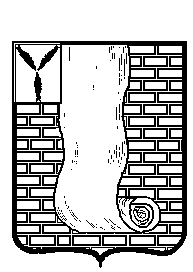  АДМИНИСТРАЦИЯКРАСНОАРМЕЙСКОГО МУНИЦИПАЛЬНОГО РАЙОНА САРАТОВСКОЙ ОБЛАСТИПОСТАНОВЛЕНИЕО внесении изменений в Положение об оплате труда работников МУ «Единая дежурно-диспетчерская служба по Красноармейскому МР»В соответствии со статьями 134, 144 Трудового кодекса Российской Федерации, статьей 53 Федерального закона от 06 октября 2003 года № 131-ФЗ «Об общих принципах самоуправления в Российской Федерации», статьей 86 Бюджетного кодекса Российской Федерации, Уставом Красноармейского муниципального района Саратовской области, администрация Красноармейского муниципального района: ПОСТАНОВЛЯЕТ:1. Внести в Положение об оплате труда работников МУ «Единая дежурно-диспетчерская служба по Красноармейскому МР», утвержденное постановлением администрации Красноармейского муниципального района от 01 ноября 2019 года № 842 «Об утверждении положения об оплате труда работников МУ «Единая дежурно - диспетчерская служба по Красноармейскому муниципальному району» следующие изменения:- приложение 1 к Положению об оплате труда работников МУ «Единая дежурно - диспетчерская служба по Красноармейскому МР» изложить в новой редакции:«Должностные оклады специалистов, служащих, рабочих МУ «Единая дежурно-диспетчерская служба по Красноармейскому МР2. Организационно – контрольному отделу администрации Красноармейского муниципального района опубликовать настоящее постановление путем размещения на официальном сайте администрации Красноармейского муниципального района в информационно - телекоммуникационной сети «Интернет».3. Настоящее постановление вступает в силу с даты его принятия и распространяется на правоотношения возникшие с 01 октября 2020 года.И.о. главы Красноармейскогомуниципального района                                                                         А.И. Зотовот26 октября 2020г.№618от26 октября 2020г.№618г. КрасноармейскНаименование должностейМесячные должностные окладыНачальник8043Оперативный дежурный ЕДДС4845